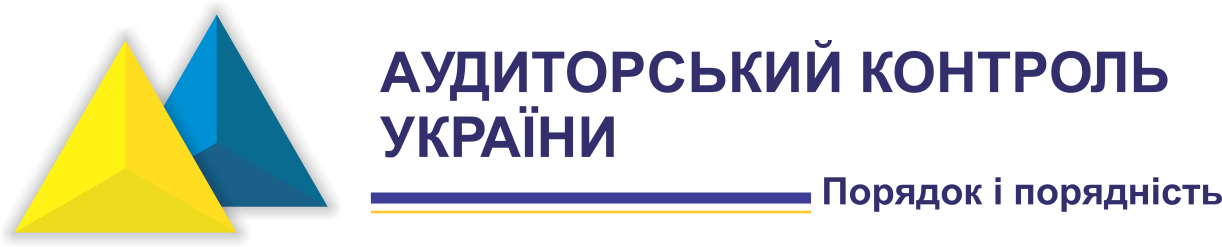 Пропонуємо Вам зручну та вигідну для Вас систему обслуговування. Така система передбачає вирішення нами Ваших питань з бухгалтерського обліку, аудиту та інших питань щодо ведення діяльності Вашого підприємства.Під час співпраці з нами буде врахована специфіка і особливості Вашого підприємства.Також Ви в будь-який час, можете звернутися до наших фахівців і отримати консультаційну допомогу з питань ведення діяльності Вашого підприємства.Орієнтовна вартість консалтингових послуг, які ми надаємо нашим клієнтам:Для точного визначення вартості послуг звертайтесь, будь ласка, за наведеними нижче контактами: (056) 767-64-23, (097) 589-05-20 р.Дніпро(095) 727-16-16 (048) 772-85-16 м Одеса(063) 372-44-07 (044) 227-50-16 м.Київ(097) 589-05-20, (057) 750-67-18 м.Харківaudit@auditcontrol.com.ua                                                                skype: auditcontrolukrainПослугаВартість,грн1.АудитАудит та підтвердження фінансової звітності  Аудит окремих компонентів фінансової звітності, господарських операцій, податкового обліку та інші спеціальні завдання (ініціативний і тематичний аудит) \Аудит при реорганізації, ліквідації підприємств Відновлення бухгалтерського і податкового обліку від 16000 грн. за річну звітністьвід 8000 грн.договірнавід 8000 грн. 2.Бухгалтерське обслуговування, місяць Фізичні особи на єдиному податку (I, II, III групи) - При відсутності рухуВедення обліку без найманих працівників;- Ведення обліку і складання звітності до 5 найманих працівників - Ведення обліку і складання звітності до 10 найманих працівників Фізичні особи на єдиному податку з ПДВ (III група) - Ведення обліку і складання звітності до 5 найманих працівників Фізичні особи на загальній системі оподаткування- При відсутності руху - Ведення обліку без найманих працівників - Ведення обліку і складання звітності до 5 найманих працівників - Ведення обліку і складання звітності до 10 найманих працівників Юридичні особи:без ПДВ- При відсутності руху - Ведення обліку без найманих працівників - Ведення обліку і складання звітності до 5 найманих працівників - Ведення обліку і складання звітності до 10 найманих працівників з ПДВ- При відсутності руху- Ведення обліку без найманих працівників - Ведення обліку і складання звітності до 5 найманих працівників - Ведення обліку і складання звітності до 10 найманих працівників 300від 300від 2000від 3000від 4000300Від 1200від 2500від 5000600від 1000від 3500від 5000800від 2400від 5000від 70003 Послуги з реєстрації змін, що містяться в ЄДРПОУ:- Зміна директора - Зміна юридичної адреси (зміна району) - Зміна видів діяльності (КВЕД) - Внесення змін до статуту - Виписка, витяг1500від 2000від 1200від 20003004 Інші послуги:- Реєстрація ФОП - Реєстрація ТОВ - Реєстрація неприбуткових організацій- Закриття ФОП - Закриття ТОВ- Оформлення електронної звітності 1200Від 2500Від 3500Від 1200Договірна6005 Консалтинг:консультації одноразові- Усні - Письмові (з посиланням на нормативні документи)- консалтинг в сфері митних послуг 300 1 годину400 1 годинувід 800